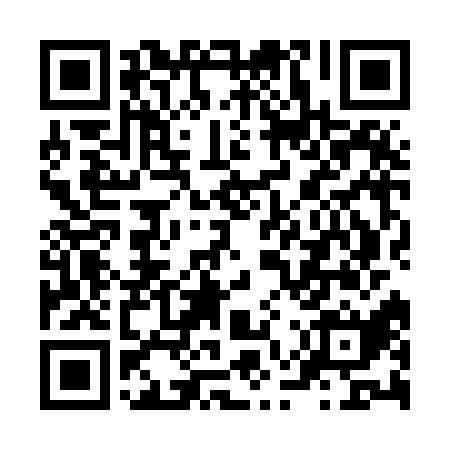 Ramadan times for Oberjossa, GermanyMon 11 Mar 2024 - Wed 10 Apr 2024High Latitude Method: Angle Based RulePrayer Calculation Method: Muslim World LeagueAsar Calculation Method: ShafiPrayer times provided by https://www.salahtimes.comDateDayFajrSuhurSunriseDhuhrAsrIftarMaghribIsha11Mon4:544:546:4412:323:396:216:218:0412Tue4:524:526:4212:313:406:226:228:0613Wed4:494:496:3912:313:416:246:248:0814Thu4:474:476:3712:313:426:266:268:0915Fri4:444:446:3512:313:436:276:278:1116Sat4:424:426:3312:303:446:296:298:1317Sun4:404:406:3012:303:456:316:318:1518Mon4:374:376:2812:303:466:326:328:1719Tue4:354:356:2612:293:476:346:348:1920Wed4:324:326:2412:293:486:356:358:2121Thu4:304:306:2212:293:496:376:378:2222Fri4:274:276:1912:293:506:396:398:2423Sat4:244:246:1712:283:516:406:408:2624Sun4:224:226:1512:283:526:426:428:2825Mon4:194:196:1312:283:536:446:448:3026Tue4:174:176:1012:273:546:456:458:3227Wed4:144:146:0812:273:556:476:478:3428Thu4:114:116:0612:273:566:496:498:3629Fri4:094:096:0412:263:566:506:508:3830Sat4:064:066:0112:263:576:526:528:4031Sun5:035:036:591:264:587:537:539:421Mon5:015:016:571:264:597:557:559:442Tue4:584:586:551:255:007:577:579:463Wed4:554:556:531:255:017:587:589:494Thu4:524:526:501:255:028:008:009:515Fri4:504:506:481:245:028:028:029:536Sat4:474:476:461:245:038:038:039:557Sun4:444:446:441:245:048:058:059:578Mon4:414:416:421:245:058:068:069:599Tue4:384:386:391:235:068:088:0810:0210Wed4:354:356:371:235:068:108:1010:04